“Growing together at the heart of God’s community”     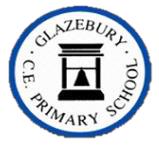 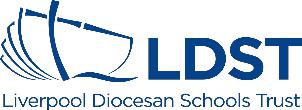 ComputingAutumnSpringSummerNursery Year A and B Technology is all around usE-Safety – Looking after our equipmentRosie the Robot – following instructionsE-Safety - Keeping safe on the internetVirtual mark makingE-Safety – Buddy the Dog’s E-safety storyReceptionYear A Details, Details, Details…E-Safety- To develop an awareness of unkindness online Welcome to the CarnivalE-Safety- Stranger Danger online The Info GangE-Safety- To understand an unsafe situationYear 1/2 Year APresentation Skills E-Safety - Owning your creative work (Y1)Safe image searching (Y1)Preparing for Turtle LogoE-Safety - Staying SMART online (Y1)My personal information (Y1)Programming Scratch JnrE-Safety - What is email? (Y1)Keeping Zibb safe online (Y1)Year 1/2 Year BWord processingE-Safety - Digital footprints (Y2) Keywords (Y2)Programming toysE-Safety - You be the judge (Y2) Rate and review (Y2)Computer artE-Safety - Be kind online (Y2) Cyber snakes and ladders (Y2)Year 3/4 Year AWord processingE-Safety - What is cyberbullying? (Y3)To buy or not to buy? (Y3)Programming Turtle LogoE-Safety - Keep it to yourself! (Y3) Emailing (Y3)AnimationE-Safety - Online communication (Y3)Party planners (Y3) Year 3/4 Year BResearch and presentationE-Safety - Cyberbullying (Y4)Super searchers (Y4) Scratch – Questions and QuizzesE-Safety - Copycats (Y4) Too much information (Y4)Drawing and desktop publishing E-safety - The online community (Y4) Cyber superheroes (Y4)Year 5/6 Year ASpreadsheetsE-Safety - SPAM! (Y5)Sites to cite (Y5)Kodu Programming E-Safety - Powerful passwords (Y5)False photography (Y5)Film makingE-Safety - Online safety story planning (Y5)Online safety comics (Y5)Year 5/6 Year BRadio Station E-Safety - Cyberbullying (Y6)Secure websites (Y6)Scratch – animated storiesE-Safety - People online (Y6)Girls and boys online (Y6)3D modelling - Sketch upE-Safety - SMARTbots (Y6)Online safety: let’s get quizzical (Y6)